Registration Form 2022-2023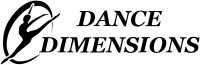 GST # 82701 3491 RT 0001All above information is confidential and for staff use only.PAYMENT POLICYClass fees are payable the first of each month September through May and paid via Visa or MasterCard.Monthly service charge of 5% shall be applied to outstanding account balances.Costumes, competition fees and exam fees shall be applied to your credit card on file or added to the next month's regular class fees.A registration fee of $30.00 (per/family) is due upon registration will be charged at the time of registration and is non- refundable.CANCELLATION POLICYCancellation is accepted by providing 30 days written notice for the first of the following month.Cancellation for classes will not be accepted after March 1st, 2023.You may cancel this contract at any time within 7 days provided written notice is given to Dance Dimensions.COMPETITION/COSTUME POLICYPlease Note: We are a competition performance studio and ALL full season classes take part in 2 competitions depending on their age and discipline. Sessional Classes do not take part in these and have no costume or competition fees associated with the class.We will be collecting a deposit of $75.00 per class due in October 2022, FINAL payment is due in November 2022. Costumes will not be released until payment is finalized.Alterations for costumes are the responsibility of each dancer, including leg lengths.____ I understand that my dancer must attend all competitions/performances my group has been registered for.                                    ____I understand that there will be competition entry fees. Approximately $20.00 – $30.00 per class.____I understand that there will be a costume fee for each class.PHOTOS/VIDEOS- The studio will use photos & videos of all dancers UNLESS we receive an email asking for your dancer to NOT be used in any advertising etc.Full season classes offered: Please check the appropriate class:10-week Session classes available: (No competition, performance or costume required).Credit Card Authorization FormA $30.00 family registration fee is required to register; your credit card will be charged in September with your monthly tuition.Fees will be debited to your credit card on the 1st of each month Sept through May. This authorization may be cancelled at any time with 30 days written notice. Please notify the studio with any changes/exp. dates.DISCLAIMER: By enrolling your dancer in our program, Dance Dimensions reserves the right to use photographs and video images of dancers for advertising and website purposes, unless otherwise informed by a parent or guardian.Returning Student (Check):Returning Student (Check):New Student (Check): New Student (Check): Student Name:Birthdate:Age: (As of Sept 30/2022Gender:Female:  Female:  Male:Medical Conditions:Primary Contact Name:Address:City:Postal Code:Home Phone:Cell Phone:Email Address: *Mandatory*Secondary Contact Name:(ONLY If needed)Home Phone:Cell Phone:Email Address: *Mandatory*Class NameAge as ofSept 30thYears ofExperienceClass TimesClass TimesDance & Tumble2 ½ - 3 ½ yrs.Available Saturday only.Available Saturday only.Tiny-Tot Combination3 – 5 yrs.Available Saturday only.Available Saturday only.Tiny-Tot Ballet4 – 6 yrs.Available Saturday only.Available Saturday only.Combination5 – 7 yrs.Available Saturday only.Pre-Primary Tap6 – 8 yrs.Available Saturday only.Pre-Primary Jazz6 – 8 yrs.Placed according to age/experience Pre-Primary Ballet6 – 8 yrs.Saturday OnlySaturday OnlyPrimary through Senior Tap8 yrs. & over*These classes are offered once a week. Students will be notified of their day and time via email by mid-August.*Many classes are only offered once/week, so we do not offer a choice for your day/time.*Classes may be canceled without sufficient registration.*These classes are offered once a week. Students will be notified of their day and time via email by mid-August.*Many classes are only offered once/week, so we do not offer a choice for your day/time.*Classes may be canceled without sufficient registration.Primary through Senior Jazz8 yrs. & over*These classes are offered once a week. Students will be notified of their day and time via email by mid-August.*Many classes are only offered once/week, so we do not offer a choice for your day/time.*Classes may be canceled without sufficient registration.*These classes are offered once a week. Students will be notified of their day and time via email by mid-August.*Many classes are only offered once/week, so we do not offer a choice for your day/time.*Classes may be canceled without sufficient registration.Primary through Senior Ballet8 yrs. & over*These classes are offered once a week. Students will be notified of their day and time via email by mid-August.*Many classes are only offered once/week, so we do not offer a choice for your day/time.*Classes may be canceled without sufficient registration.*These classes are offered once a week. Students will be notified of their day and time via email by mid-August.*Many classes are only offered once/week, so we do not offer a choice for your day/time.*Classes may be canceled without sufficient registration.Hip Hop6 yrs. & over*These classes are offered once a week. Students will be notified of their day and time via email by mid-August.*Many classes are only offered once/week, so we do not offer a choice for your day/time.*Classes may be canceled without sufficient registration.*These classes are offered once a week. Students will be notified of their day and time via email by mid-August.*Many classes are only offered once/week, so we do not offer a choice for your day/time.*Classes may be canceled without sufficient registration.Acrobatics (must be enrolled in a Jazz class)7 yrs. & over*These classes are offered once a week. Students will be notified of their day and time via email by mid-August.*Many classes are only offered once/week, so we do not offer a choice for your day/time.*Classes may be canceled without sufficient registration.*These classes are offered once a week. Students will be notified of their day and time via email by mid-August.*Many classes are only offered once/week, so we do not offer a choice for your day/time.*Classes may be canceled without sufficient registration.Musical Theatre (must be enrolled in a jazz class)8 yrs. & over*These classes are offered once a week. Students will be notified of their day and time via email by mid-August.*Many classes are only offered once/week, so we do not offer a choice for your day/time.*Classes may be canceled without sufficient registration.*These classes are offered once a week. Students will be notified of their day and time via email by mid-August.*Many classes are only offered once/week, so we do not offer a choice for your day/time.*Classes may be canceled without sufficient registration.Pre-Pointe/Pointe (Inter & Senior) Showstoppers only*These classes are offered once a week. Students will be notified of their day and time via email by mid-August.*Many classes are only offered once/week, so we do not offer a choice for your day/time.*Classes may be canceled without sufficient registration.*These classes are offered once a week. Students will be notified of their day and time via email by mid-August.*Many classes are only offered once/week, so we do not offer a choice for your day/time.*Classes may be canceled without sufficient registration.Ballet Technique (ALL Showstoppers – Mandatory)Showstoppers only*These classes are offered once a week. Students will be notified of their day and time via email by mid-August.*Many classes are only offered once/week, so we do not offer a choice for your day/time.*Classes may be canceled without sufficient registration.*These classes are offered once a week. Students will be notified of their day and time via email by mid-August.*Many classes are only offered once/week, so we do not offer a choice for your day/time.*Classes may be canceled without sufficient registration.Jazz Technique (Inter/Senior Showstoppers – Mandatory)Showstoppers only*These classes are offered once a week. Students will be notified of their day and time via email by mid-August.*Many classes are only offered once/week, so we do not offer a choice for your day/time.*Classes may be canceled without sufficient registration.*These classes are offered once a week. Students will be notified of their day and time via email by mid-August.*Many classes are only offered once/week, so we do not offer a choice for your day/time.*Classes may be canceled without sufficient registration.Lyrical Jazz12 yrs. & over.(ALL Showstoppers age 10 & over also).*These classes are offered once a week. Students will be notified of their day and time via email by mid-August.*Many classes are only offered once/week, so we do not offer a choice for your day/time.*Classes may be canceled without sufficient registration.*These classes are offered once a week. Students will be notified of their day and time via email by mid-August.*Many classes are only offered once/week, so we do not offer a choice for your day/time.*Classes may be canceled without sufficient registration.Adult Tap (Experience Required)N/A*These classes are offered once a week. Students will be notified of their day and time via email by mid-August.*Many classes are only offered once/week, so we do not offer a choice for your day/time.*Classes may be canceled without sufficient registration.*These classes are offered once a week. Students will be notified of their day and time via email by mid-August.*Many classes are only offered once/week, so we do not offer a choice for your day/time.*Classes may be canceled without sufficient registration.Adult Jazz (Experience Required)N/A*These classes are offered once a week. Students will be notified of their day and time via email by mid-August.*Many classes are only offered once/week, so we do not offer a choice for your day/time.*Classes may be canceled without sufficient registration.*These classes are offered once a week. Students will be notified of their day and time via email by mid-August.*Many classes are only offered once/week, so we do not offer a choice for your day/time.*Classes may be canceled without sufficient registration.University Age – Jazz/Lyrical (Combined) Advanced, syllabus trained dancers.*These classes are offered once a week. Students will be notified of their day and time via email by mid-August.*Many classes are only offered once/week, so we do not offer a choice for your day/time.*Classes may be canceled without sufficient registration.*These classes are offered once a week. Students will be notified of their day and time via email by mid-August.*Many classes are only offered once/week, so we do not offer a choice for your day/time.*Classes may be canceled without sufficient registration.University Age - Tap Advanced, syllabus trained dancers.*These classes are offered once a week. Students will be notified of their day and time via email by mid-August.*Many classes are only offered once/week, so we do not offer a choice for your day/time.*Classes may be canceled without sufficient registration.*These classes are offered once a week. Students will be notified of their day and time via email by mid-August.*Many classes are only offered once/week, so we do not offer a choice for your day/time.*Classes may be canceled without sufficient registration.Stretch/Conditioning    10 yrs. & overONLY RUNS IF SCHEDULE ALLOWS!*These classes are offered once a week. Students will be notified of their day and time via email by mid-August.*Many classes are only offered once/week, so we do not offer a choice for your day/time.*Classes may be canceled without sufficient registration.*These classes are offered once a week. Students will be notified of their day and time via email by mid-August.*Many classes are only offered once/week, so we do not offer a choice for your day/time.*Classes may be canceled without sufficient registration.C.D.T.A Exam Jazz   9 yrs. & over*These classes are offered once a week. Students will be notified of their day and time via email by mid-August.*Many classes are only offered once/week, so we do not offer a choice for your day/time.*Classes may be canceled without sufficient registration.*These classes are offered once a week. Students will be notified of their day and time via email by mid-August.*Many classes are only offered once/week, so we do not offer a choice for your day/time.*Classes may be canceled without sufficient registration.C.D.T.A Exam Ballet 9 yrs. & over*These classes are offered once a week. Students will be notified of their day and time via email by mid-August.*Many classes are only offered once/week, so we do not offer a choice for your day/time.*Classes may be canceled without sufficient registration.*These classes are offered once a week. Students will be notified of their day and time via email by mid-August.*Many classes are only offered once/week, so we do not offer a choice for your day/time.*Classes may be canceled without sufficient registration.C.D.T.A. Exam Tap9 yrs. & overClass NameAge as ofSept 30thYears ofExperienceClass TimesClass TimesRecreational Hip Hop10-13 yrs.None required.*Offered once/week TBA*Offered once/week TBARecreational Hip Hop14-17 yrs.None Required.*Offered once/week TBA*Offered once/week TBARecreational Jazz10-13 yrs.None Required.*Offered once/week (TBA)*Offered once/week (TBA)Recreational Jazz14-17 yrs. None Required.*Offered once/week (TBA)Student Name:Date: Method of Payment:Visa        MasterCardName on Card:Credit Card Number:Expiration DateCardholder Signature:Credit cards on file will be auto charged for costume deposits & fees, competition fees, and/or exam fees, unless otherwise notifiedCredit cards on file will be auto charged for costume deposits & fees, competition fees, and/or exam fees, unless otherwise notifiedCredit cards on file will be auto charged for costume deposits & fees, competition fees, and/or exam fees, unless otherwise notifiedFor office use only:Monthly Dance Fees:Monthly Dance Fees: